Федеральное государственное бюджетное образовательное учреждение высшего образования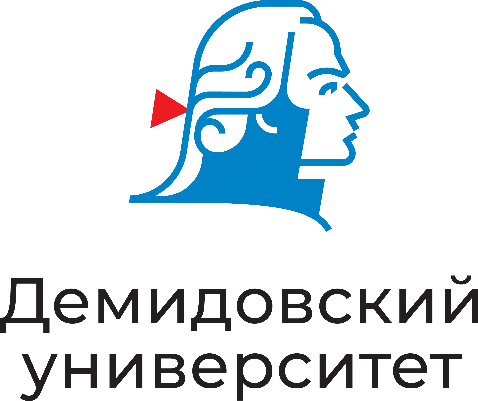 «Ярославский государственный университет им. П.Г. Демидова»150003, г. Ярославль, ул. Советская, д. 14 тел.: 7 (4852) 30-54-52e-mail: osniyar@uniyar.ac.ruИНФОРМАЦИОННОЕ ПИСЬМО15 мая 2024 года проводитМеждународную научную конференцию, посвященную Году семьи:«Семья и традиционные духовно-нравственные ценности: история и современность»Конференция посвящена изучению истории отечественной семьи и традиционных духовно-нравственных ценностей, а также сравнению их с институтом семьи в зарубежных странах:На конференции предполагается рассмотрение следующих вопросов:актуальные проблемы истории семейных отношений в России и на Западе;семья как традиционная духовно-нравственная ценность;характеристика учебного процесса и состава учащихся; традиционная модель семьи в исторической реальности и научной литературе;экстраполируемая модель семьи в современном обществе;социализирующая функция семьи и ценностное воспроизводство;структура семейных отношений в традиционном обществе.К участию в конференции приглашаются преподаватели высшей школы, научные архивные и музейные работники. Студенты в качестве докладчиков могут выступать только в качестве соавторов с научными руководителями. Форма проведения конференции: смешанная – пленарное заседание в offline-формате, одновременно – видеотрансляция; секционные заседания – в offline- и online-форматах.По итогам работы конференции планируется издание сборника материалов с последующим его включением в РИНЦ. Участие в конференции с последующей публикацией – бесплатное.Заявки на участие в конференции в электронном виде просим направлять до 8 мая 2024 года по E-mail: osniyar@uniyar.ac.ru Ярославский государственный университет им. П.Г. Демидова (ФГБОУ ВО, 150003, г. Ярославль, ул. Советская, д. 14).Место и время проведения конференции:15 мая 2024 года Пленарное заседаниеРоссийская Федерация, город Ярославль, ул. Советская, 14, ФГБОУ ВО «Ярославский государственный университет им. П.Г. Демидова», зал заседаний ученого совета (ауд. 304).Начало регистрации – 9 час.00 мин.Начало пленарного заседания – 10 час.00 мин.Завершение пленарного заседания – 14 час.00 мин.Секционные заседания – город Ярославль, ул. Советская, 14, ФГБОУ ВО «Ярославский государственный университет им. П.Г. Демидова», зал заседаний ученого совета (ауд. 304) и ауд. 308.Работа секций – 15 час.00 мин. – 18 час.00 мин.Сведения о соорганизаторах конференции:Конференция проводится при организационной и информационной поддержке:Институт всеобщей истории Российской академии наук;Государственный университет просвещения;Ярославская Митрополия;Ярославское региональное отделение Российского общества историков-архивистов;Ярославское церковно-историческое общество;Ярославское региональное отделение Всемирного Русского Народного Собора;Ярославское областное отделение Российского географического общества.Председатель оргкомитета конференциидоктор ист. наук, проф. Ю.Ю. ИерусалимскийФОРМА ЗАЯВКИ:Заявкана участие в Международной научной конференции «Семья и традиционные духовно-нравственные ценности: история и современность»:Фамилия, имя, отчествоМесто работы (без сокращений)Должность, звание, ученая степеньСлужебный адресКонтактный телефонАдрес электронной почтыТема доклада